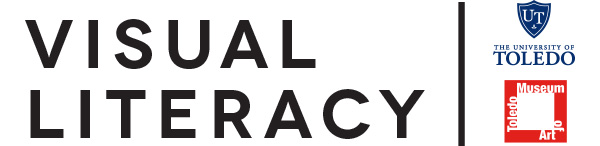 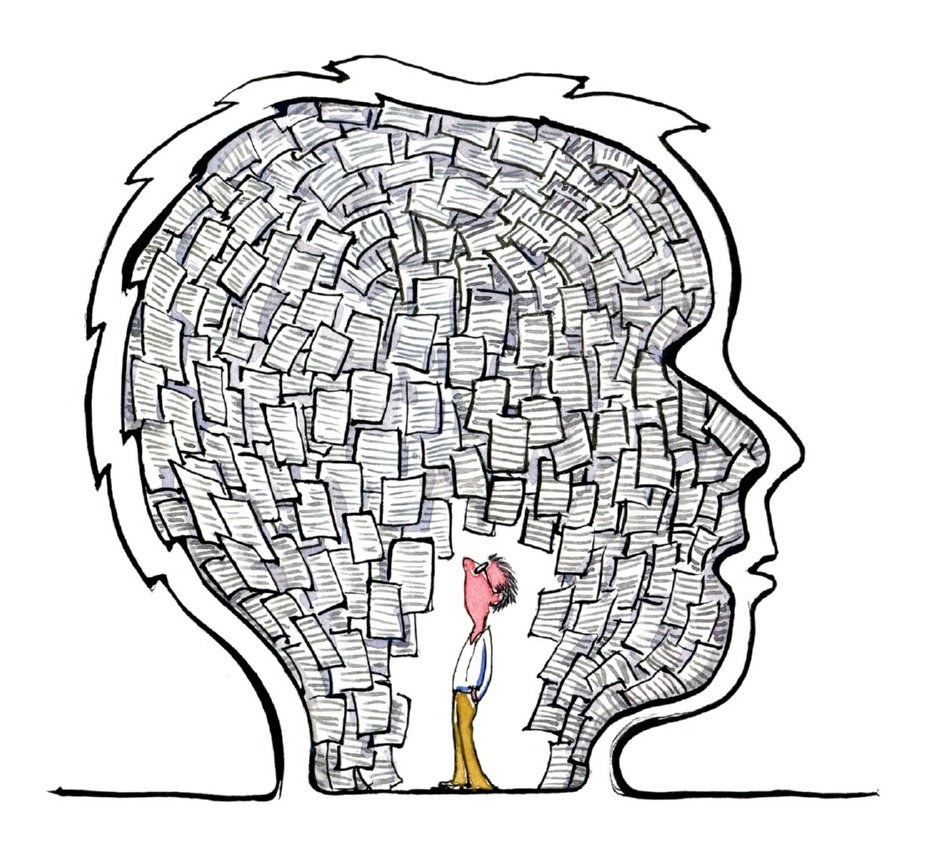 Figure 1 - A Picture is Worth a Thousand Words, via WordpressInfographics Interpretation and CreationSTUDENT VERSIONDeveloped by Ashley Pryor, Ph.D, Heidi Appel Ph.D., and Rose Mansel-PleydellThe Jesup Scott Honors CollegeThe University of ToledoPurposeThe module is designed to provide students with an understanding of the use of infographics for communicating complex ideas efficiently and effectively.  Students will learn about different platforms that are available for creating infographics (Easly.y, Piktochart, Canva, etc.), and how to refine and wire frame complex information into a visual representation.  Student Learning ObjectivesUpon completion of this module, students will be able to:Critique examples of infographics for effectiveness and appropriate designCommunicate complex ideas, problems or issues effectively and efficiently through the strategic use of images in an infographicDetermine the nature and extent of the visual materials needed to complete their infographicFind and access needed images and visual media effectively and efficientlyOrganize and refine research using an annotated bibliographyDesign and create a meaningful and effective infographicCommunicate their ideas effectively with attention to purpose, audience and styleDemonstrate proficiency with one infographic software applicationNote that there is a companion module on Ethical Use of Visual Materials. BackgroundInfographics are everywhere you turn: A Google Search of "Infographics" on 4.28.18  yielded 58,500,000 results.Why have infographics become so popular? 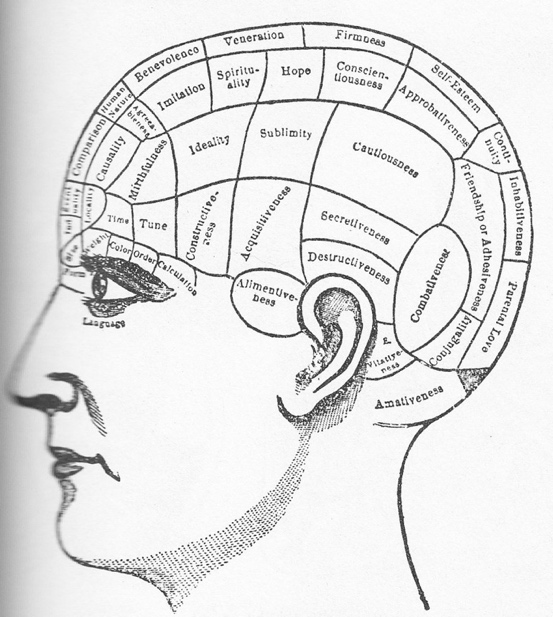 Figure 2 - Phrenological Organs, via Top HatAccording to a report conducted by Infographic World, 90% of information transmitted to the brain is visual, and visuals are known to improve learning and retention by 400%. Some of the reasons for this dynamic include the following:Progressively shorter attention spans, thanks to smartphones;The fact that humans absorb information faster with corresponding graphics (we may forget what we’ve read, but remember what we’ve seen); andViewers tend to be triggered emotionally by images.Source: Forbes Magazine But what exactly is an Infographic?Definition of an Infographic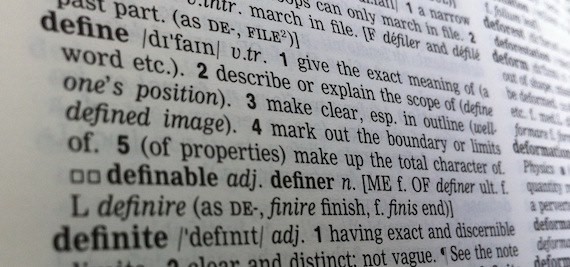 Figure 3 - Dictionary, via BlogspotAn infographic is a claim expressed through a visual metaphor, conveying the fresh understanding of relationships, expressed through a judicious selection and arrangement of visuals, evidence, and text acquired during inquiry research within a discipline." (Abilock & Williams 2014)Topics range from the mundane: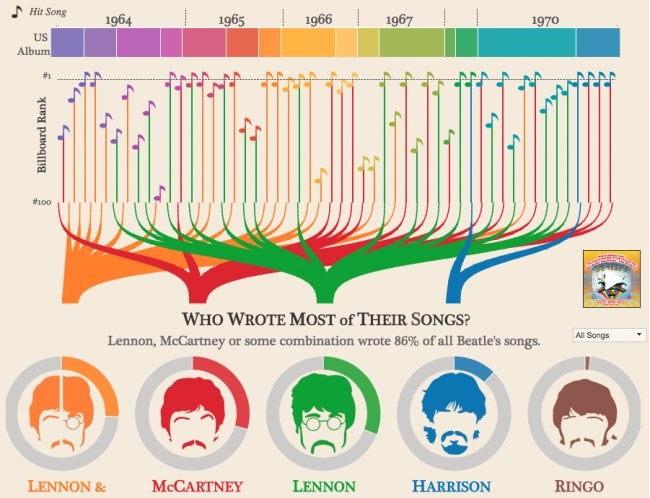 Figure 4 - Analysis of the Beatles, via TableauFigure 5 - Europe's Chocolate Consumption, via todayinfographic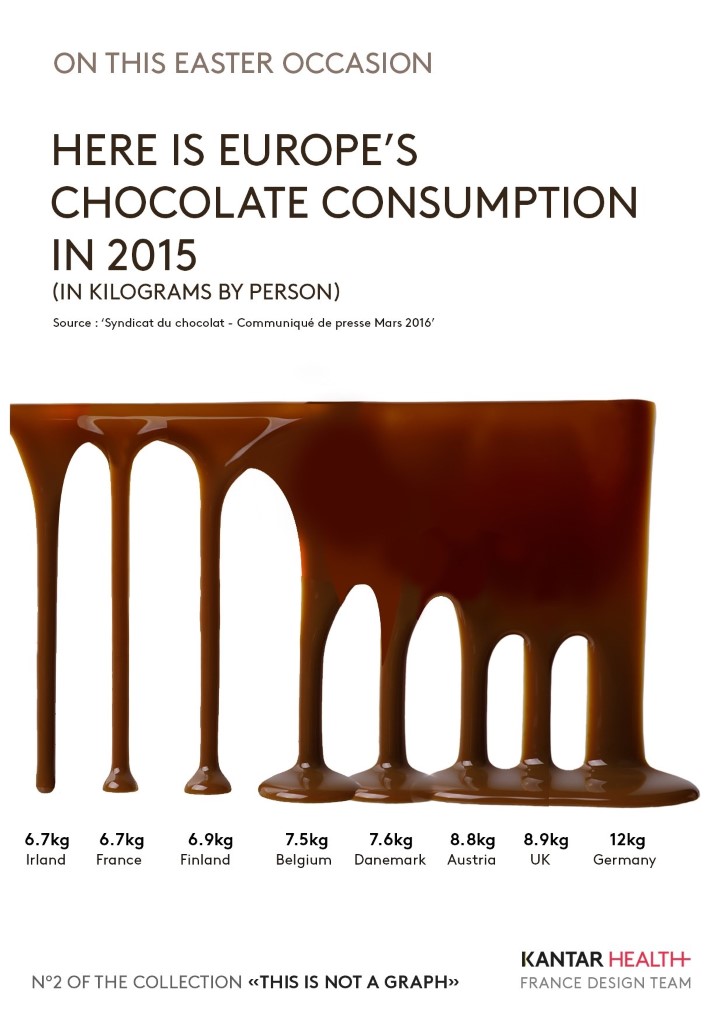 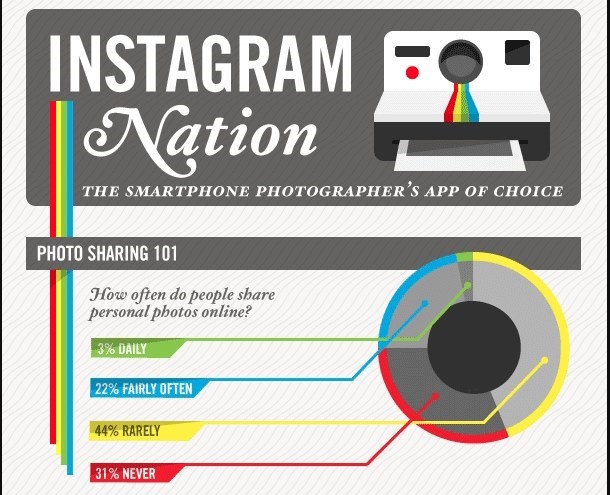 Figure 6 - Instagram, via itsininfographicsTo the most serious & consequential: 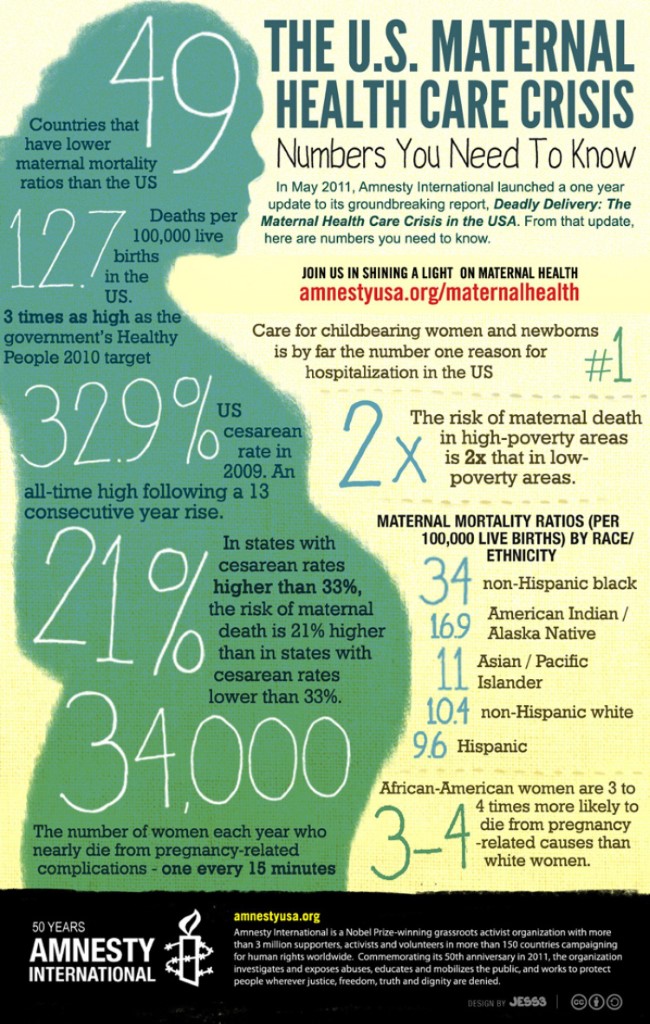 Figure 7 - Maternal Healthcare Crisis, via Amnesty InternationalFigure 8 - Tornado Tracks, John Nelson, via IDV Solutions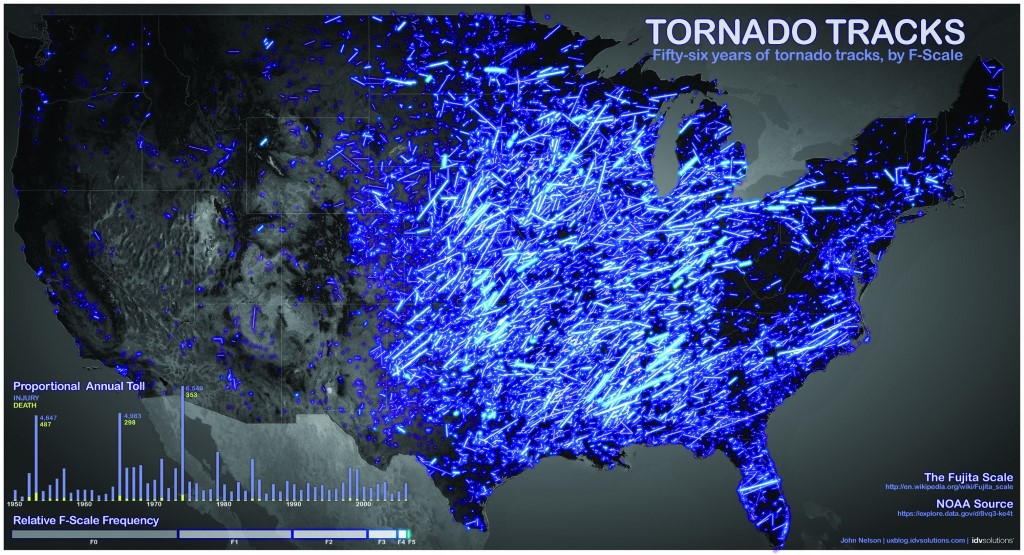 Why Infographics?Visual literacy is one of the acquired competencies that 21st-century learners (Rychen & Salganik 2005) should have in order to be able to communicate more instantly and universally which can be realized with visuals (Metros 2008). Due to a 'pictorial turn' (Felton, 2008), visuals became more substantial for communication and meaning making, which emphasizes the inevitableness of being visually literate." (Kibar & Akkoyunlu 2017) (Emphasis added)Visit the Visual Literacy Initiative webpage to learn more about the Visual Literacy Initiative at The University of Toledo."Currently, with the integration of various digital tools and learning mediums, a shift in ‘roles of students from consumers to creators has become necessary in education’ (Johnson, Adams, Becker, Estrada, & Freeman 2015). This trend has inspired the use of digital tools and mobile technologies in class to encourage students to create their own content or knowledge rather than simply consume content.  Methods of learning tasks and environments that foster student creativity are therefore needed." (Kibar & Akkoyunlu 2017) (Emphasis added)The ability to use Infographics is becoming an important skill for many professionsInfographics aid marketing and business development. The state of communications is increasingly visual. At this point, nearly three-quarters of marketers rely on visuals in their social media messaging. Of those who’ve used infographics in the past year, nearly all have found them effective.74% of marketers rely on visuals in their social media messaging 56% of companies queried use infographics.84% who’ve used them consider the medium effective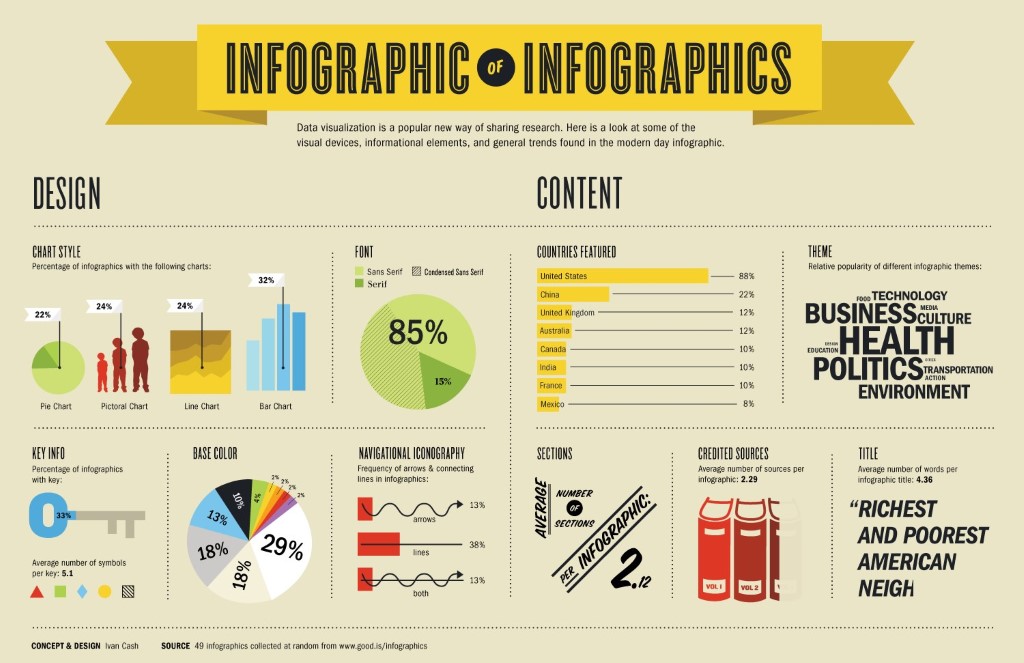 Figure 9 - Infographic of Infographics, via Threestory StudioThe use of Infographics is not limited to the business worldInfographics are helpful in any field where:You need to visually represent survey data in a compelling and easily understood formatYou need to simplify a complex concept or issueYou want to make a comparison between two ideasYou want to organize a series of interesting factsYou want to raise awareness about an important way that grabs your viewer's attentionYou want your message to be remembered by viewers/readersFor a deeper dive into the specific applications of infographics and for example of good infographic design please read “10 Ways to Use Infographics” Activity #1 Critique InfographicsView the assigned infographics and consider the following:Discussion Questions:What is your first impression of this infographic? Is it positive or negative? What sort of connotations did you experience when you viewed it?What is the main point the infographic makes?Can you understand the data being presented? Why or why not?Is this the best way to present this information? How else could it have been explained? (Blog post, graph, slideshow, video, lecture, etc)Why do/don’t you find the topic relevant or interesting?Does the information seem valid? How can you tell?Activity #2Practice Making an InfographicStudents will return to the following article: The Data Is In: Infographics Are Growing And Thriving In 2017 (And Beyond)Drawing from the information presented here, students will create a simple infographic as a sort of pretest to test out their knowledge of infographics and design.Prompt:Revisit the Forbes article mentioned above. With a small group, choose a topic from this article and make an infographic about the topic. The broad goal should be to make an infographic about the usefulness of infographics in communication. More specifically, you could create an infographic about why infographics work or the statistics on people’s retention from various mediums of communication. Follow these steps to create an infographic:Select the important information Organize the information in a rough draft or “wireframe” on a sheet of paperBrainstorm how to include visuals (graphs, clipart, etc.)Create an infographic using Piktochart  Share your infographic with the class and note strengths as well as areas for improvementThe Assignment: Step by StepGoal: Students are to create an infographic on a topic to be determined by the instructor and/or the class. Step One: Defining the Context & Identifying the Scope of WorkAfter you are assigned a topic, please answer the following questions: (questions adapted from Abilock & Williams):Who is your audience that cares about this problem?What is the specific problem or issue that they care about?What choices, options, or trade-offs will they need to consider in order to make a decision (if known)?What research will you need to do to address questions 1-3?What types of thinking will you have to do to organize the information you gather?What content have you learned already that you can draw upon?It may be helpful to look at Williams' "Infographic Question Matrix" (pages 20 & 21) to complete this process: Question Design Matrix(First Class Session)As a group, or individually, brainstorm 5-10  key ideas you think every person should know about your topic. You will have a chance to revisit this list after you have had a chance to research your topic more fully.Overview: Hallmarks of Effective InfographicsView this video on what makes a good infographic: https://www.youtube.com/watch?v=nLxQAa5Sras&feature=youtu.beRecap: Key Elements of Effective InfographicsHere are some general principles that you should keep in mind as you begin to think about laying out the elements of your infographic:(Adapted from “The Rules” by Amy Balliett, “Learning Infographic Design” (Lynda.com)) Always remember “con-text”: Infographics should be driven by images rather than text — if there is too much text, it’s a con!Prioritize your goals: A key to good design is to highlight the essential information that you want to convey and edit out the rest.People care less than a goldfish: A good infographic should convey its meaning in 9 seconds — the attention span of a gold fish — which is longer than humans (a mere 6–8 seconds!).Good content is 50% of a successful infographic; hence, the importance of doing good research in advance of wireframing.Use correct visualization throughout.Be a storyteller! We all love a good story; try to organize your infographic in such a way that it appeals to our natural hunger for a good story.Task 1: Research & Annotated BibliographyPurpose: The purpose of this assignment is to ensure that you have sufficient and relevant content for your infographic. Additionally, the process of writing an annotation will help you identify and prioritize the key ideas that you will want to include in the infographic.Task A:Please choose 3 key ideas from your brainstorm list and do some research on them. (Your instructor will provide you with guidelines for locating appropriate sources for your topic.) After you have identified your sources, and read them, please write an annotated bibliographical entry for each resource.Please bring these entries with you to the next class. You will need them to complete the next stage of this project. If you are unfamiliar with how to create an annotated bibliography, please review the following example:  Annotated Bibliography (University of New England)Step Two: Visualizing Your InformationOverview: WireframingWhat is a wireframe?  A wireframe (a term that is commonly associated with website design) is a visual representation that demonstrates the relationship of elements on a page. The wireframe is a temporary and preliminary model. The wireframe is typically created on paper in advance of any digital modeling. The wireframe is by nature a work in progress, to be substituted with a polished product. It is roughly the equivalent of an “outline” in traditional writing contexts.  View the following video on wireframing for web design:https://www.youtube.com/watch?v=T0vt3nLZKks&feature=youtu.beFor help identifying “styles” of infographics you could use to organize info, visit the following page: http://blog.visme.co/types-of-infographics/Task 2: Individual Wireframing from ResearchTask B: Using your annotated bibliographical entries as a resource, visualize the key information on a sheet of paper. The key to the successful completion of this task is to remember that you are attempting to give a visual representation of the relationship of ideas and the hierarchy of relations between them.Look over your research annotations and identify the essential information that should be included in your infographic. It may be helpful to go back to your infographic questionnaire to review your answers concerning content, audience, etc.On paper, sketch out at least three versions of the placement of your information, remembering that ideally you will be substituting much of the text with images.Remember to consult the infographics best practices as you create your version.Share your three versions with another classmate, or with your group. Which layout do they find compelling? Why?Step Three: Choosing Your Infographic SoftwareThere are several options for sites that will help you to create visually appealing info graphics that are either free or low cost. Here are a few of them:Easel.lyCanvaPiktochartMicrosoft Powerpoint (charts and drawing tools)Google DrawingThere are no hard and fast rules for choosing an infographic design site. You will find links to tutorials that can help you decide which platform best suits the anticipated needs of your infographic design. Play around with a couple of options and see which works best for you!Task C: Explore the above links. At the end of this process be prepared to identify which platform is best suited to your project and to discuss the reasons why.Step Four: Creating your InfographicTask D: Drawing upon what you have learned in steps 1-3, create an infographic on your topic, using the infographic platform of your choice.  Your instructor will let you know how to submit your project for grading. Please print out a copy to bring to the next class, as we will be presenting the infographics for peer review.Assignment SheetGrading RubricStep Five: Infographic Presentation & Peer ReviewYou have completed your first infographic! Now it’s time to show off your work!  Congratulations on completing this module! Please help the creators improve the module by responding to a short survey as part of their research on how well the module works. Click on this link to proceed to the brief consent form and survey. Take the Student Module SurveySkills Assessed in Infographic AssignmentsInfographics Functional Design Principles (Pettersson 2012)Defining the problemProviding structureProviding clarityProviding simplicityProviding emphasisProviding unityCognitive Design Principles (Pettersson & Avgerinou 2016)Facilitating attentionFacilitating perceptionFacilitating processingFacilitating memoryRubric for this assignment: Infographic RubricSelected BibliographyAbilock, D. & Williams, C. (2014). Recipe for an Infographic. Knowledge Quest, I43 (2):46.Avgerinour, M.D., & Pettersson, R. (2016). “Teaching Reports: Information design with teaching and learning in mind.” Journal of Visual Literacy, 35 (2): 253-267.Davenport, T.H. (1994). Saving IT’s Soul: Human Centered Information Mangement. Harvard Business Review, I 72 (2): 119-131.Kirsh, B., Marlow, D., Pingley, A., Leonhirth, D. & Lownes, S., (2016). “Improving Student Engagement with Technology Tools.” Currents in Teaching and Learning. Petterson, R. (2012). It depends: ID-principles and guidelines. Tullinge, Sweden: Institute for Infology. Retrieved from Rychen, D.S., & Salganik, L.H. (2005). The definition and selection of key competencies: Executive summary Organization for Economic Cooperation and Development (OECD).Smikicklas, M. (2012). The Power of Infographics: Using pictures to communicate and connect with your audiences. Indianapolis, IN: Pearson Education, Inc. 